Załącznik nr 2 do Wniosku o płatnośćLista dołączanych dokumentówW szczególności do wniosku powinny zostać dołączone następujące rodzaje dokumentów, wynikające z zakresu rzeczowego rozliczanych wnioskiem o płatność zadań: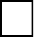 Potwierdzenie trwałego wyłączenia z użytku źródła ciepła na paliwo stałe.Wymagane jest potwierdzenie dla każdego źródła ciepła z zadeklarowanych do likwidacji – zgodnie z wnioskiem o dofinansowanie. Potwierdzeniem trwałego wyłączenia z użytku źródła ciepła na paliwo stałe jest imienny dokument zezłomowania/karta przekazania odpadu/formularza przyjęcia odpadów metali. W uzasadnionych przypadkach, np. trwałego wyłączenia z użytku pieca kaflowego, Beneficjent końcowy może udokumentować ten fakt w inny wiarygodny sposób np. dokument trwałego odłączenia źródła ciepła od przewodu kominowego wystawiony przez mistrza kominiarstwa.Dokumenty zakupu, czyli kopie faktur lub innych równoważnych dokumentów księgowych, potwierdzających nabycie materiałów, urządzeń lub usług wykazane w załączniku nr 1 do wniosku o płatność – dotyczy części B.3.Do dofinansowania dopuszcza się dokumenty zakupu wystawione na Beneficjenta końcowego. Jeśli dokument w załączniku nr 1 do wniosku o płatność, wprowadzany był kilkukrotnie (np. z przypisaniem do różnych kategorii kosztów), należy dołączyć tylko jedną jego kopię.Dokumenty potwierdzające dokonanie zapłaty na rzecz wykonawcy lub sprzedawcy.Karta produktu i etykieta energetyczna potwierdzające spełnienie wymagań technicznych określonych w Regulaminie naboru określającym sposób składania i rozpatrywania wniosków o dofinansowanie w ramach Programu priorytetowego Ciepłe Mieszkanie na terenie Gminy Dobiegniew, w szczególności wymagań dotyczących klasy efektywności energetycznej dla następujących kategorii kosztów:źródła ciepła na paliwo stałe (kocioł na pellet o podwyższonym standardzie); - pompy ciepła powietrze/woda;pompy ciepła powietrze/powietrze;kotła gazowego kondensacyjnego;wentylacji mechanicznej z odzyskiem ciepła.Karta produktu lub inny dokument dla okien i drzwi potwierdzający spełnienie wymagań technicznych określonych w rozporządzeniu Ministra Infrastruktury z dnia 12 kwietnia 2002 r. w sprawie warunków technicznych, jakim powinny odpowiadać budynki i ich usytuowanie (tj. Dz. U. z 2019 r. poz. 1065 z późn. zm.), obowiązujących od 31 grudnia 2020 roku.Certyfikat/świadectwo potwierdzające: spełnienie wymogów dotyczących ekoprojektu (ecodesign), tzn. spełnienie co najmniej wymagań określonych w rozporządzeniu Komisji (UE) 2015/1189 z dnia 28 kwietnia 2015 r. w sprawie wykonania Dyrektywy Parlamentu Europejskiego i Rady 2009/125/WE w odniesieniu do wymogów dotyczących ekoprojektu dla kotłów na paliwa stałe (Dz. Urz. UE L 193 z 21.07.2015, s. 100), w przypadku zakupu źródłaciepła na paliwo stałe (kocioł na pellet o podwyższonym standardzie).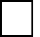 Protokół odbioru montażu źródła ciepła dotyczy wszystkich źródeł ciepła kwalifikowanych do dofinansowania.Protokół być podpisany przez instalatora posiadającego odpowiednie uprawnienia (jeśli dotyczy) lub odpowiednie kwalifikacje oraz przez Beneficjenta lub jego Pełnomocnika. Protokół powinien potwierdzać miejsce instalacji, rodzaj urządzenia oraz prawidłowość jego montażu, uruchomienie i gotowość do eksploatacji.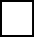 W protokole odbioru montażu kotła na pellet drzewny należy potwierdzić, że kocioł może być przeznaczony wyłącznie do spalania biomasy w formie pelletu drzewnego, posiada automatyczne podawanie paliwa, nie posiada rusztu awaryjnego lub przedpaleniska, nie jest urządzeniem wielopaliwowym.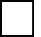 Protokół odbioru montażu wentylacji mechanicznej z odzyskiem ciepła potwierdzający miejsce wykonania instalacji, jej parametry, prawidłowość montażu i gotowość do eksploatacji. Protokół powinien być sporządzony i podpisany przez wykonawcę oraz przez Beneficjenta lub jego Pełnomocnika.Protokół odbioru wykonania instalacji centralnego ogrzewania oraz ciepłej wody użytkowej, potwierdzający miejsce wykonania instalacji, jej parametry, prawidłowość montażu i gotowość do eksploatacji. Protokół powinien być sporządzony i podpisany przez wykonawcę oraz przez Beneficjenta lub jego Pełnomocnika.Protokół odbioru wykonania podłączenia lokalu do efektywnego źródła ciepła w budynku, potwierdzający miejsce wykonania podłączenia, parametry, prawidłowość montażu i gotowość do eksploatacji. Protokół powinien być podpisany przez wykonawcę posiadającego odpowiednie uprawnienia oraz przez Beneficjenta lub jego Pełnomocnika.Protokół odbioru prac w zakresie wymiany stolarki okiennej /drzwiowej, wskazujący miejsce montażu, rodzaj materiałów, a także potwierdzający zakres wykonanych prac (załącznikiem do protokołu może być kosztorys powykonawczy lub inne dokumenty uzupełniające). Protokół powinien potwierdzać, że wymiana stolarki okiennej i drzwiowej dotyczy pomieszczeń ogrzewanych. Protokół powinien być sporządzony i podpisany przez wykonawcę oraz przez Beneficjenta lub jego Pełnomocnika.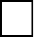 Dokumentacja projektowa, jeżeli stanowi koszt kwalifikowany zgodnie z umową o dofinansowanie i jest rozliczane we wniosku o płatnośćProtokół ze sprawdzenia szczelności instalacji – w przypadku zainstalowania kotła gazowego kondensacyjnego